东吴庄村3月党员会召开情况2022年3月5日，在东吴庄村室召开党员大会，会议学习传达了《中共中央关于做好2022年全面推进乡村振兴重点工作的意见》，对当前村内人居环境整治提升、机井维修等进行了研讨，听取了党员的意见建议，吸纳党员的合理化建议，收缴了3月份党费。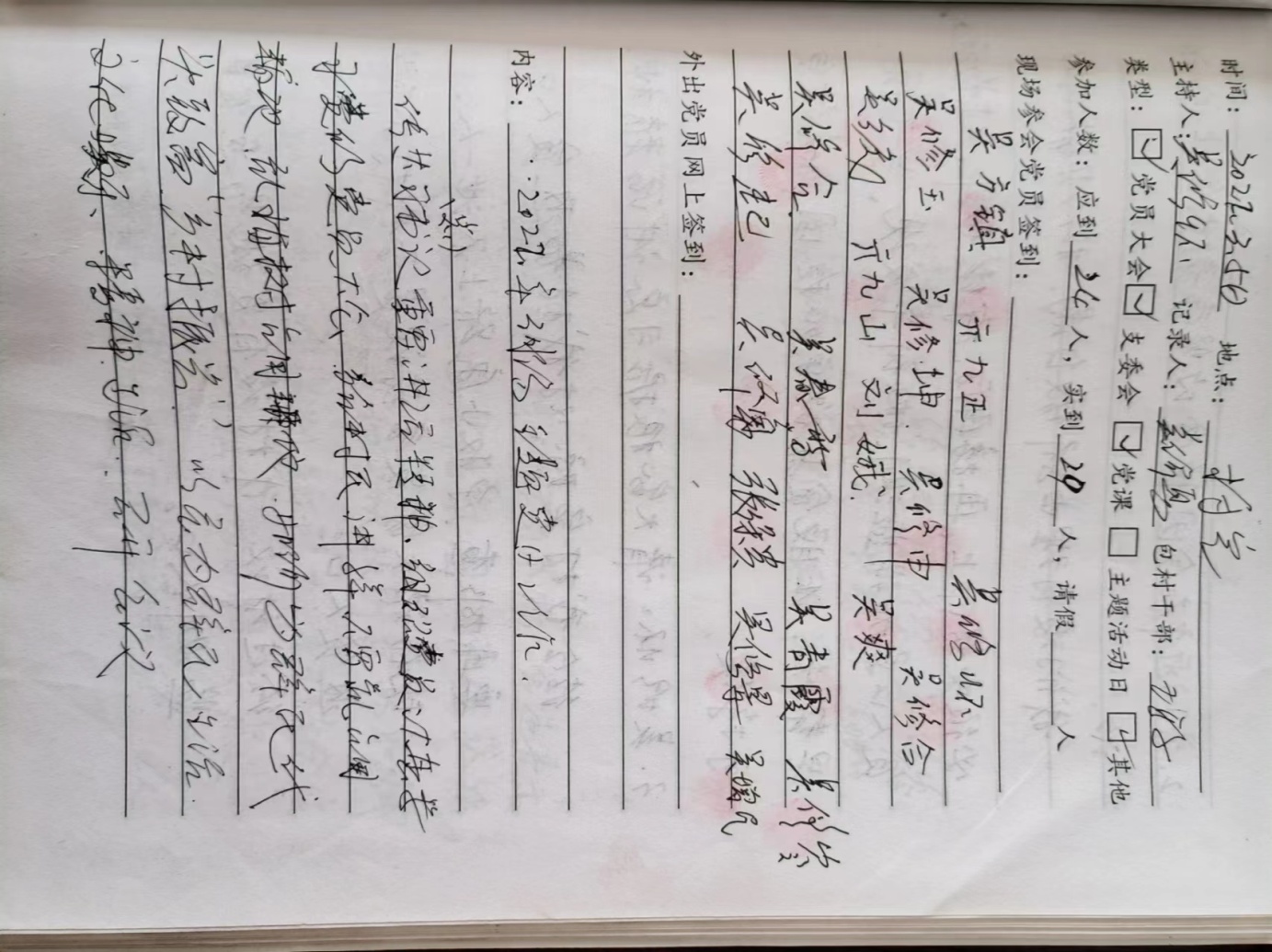 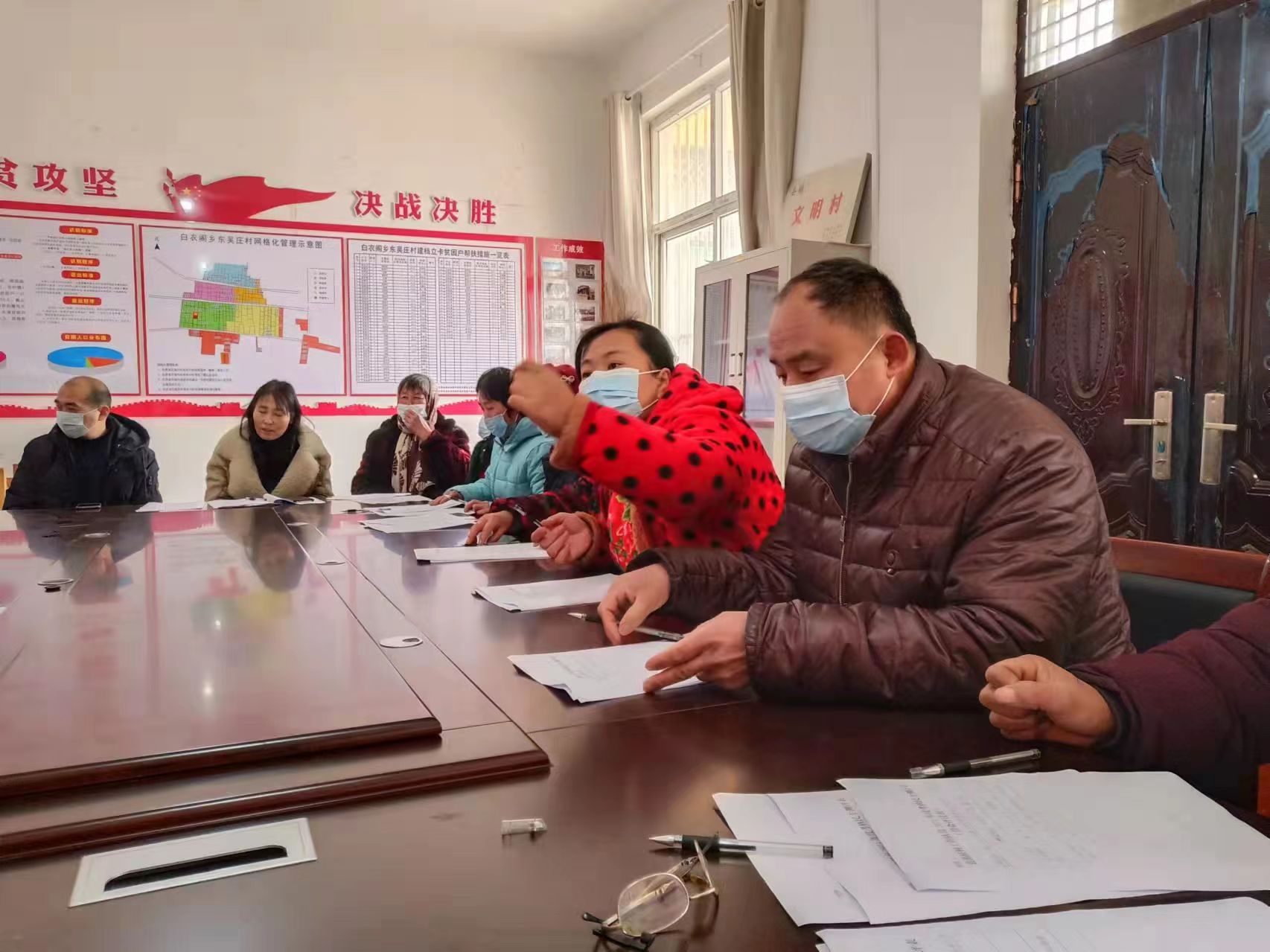 